„VARÁZSKRÉTA”Irodalmi pályázat Zelk Zoltán születésének 110. évfordulójára "Ha nem él bennünk a hajdani gyermek, ha már csak felnőttek vagyunk, sose értjük meg egymást."  (Zelk Zoltán)Kedves Gyerekek!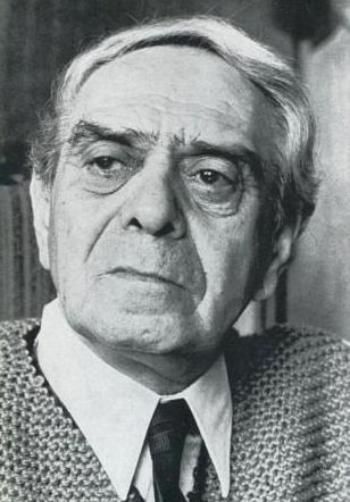 Zelk Zoltán az idén ünnepelné 110. születésnapját.A költő mindig komolyan vette a gyermekeket, örömüket és bánatukat, a gyermeklélek bonyolultságát.Verseiben a népdal képi világának egyszerűségét fedezhetjük fel, meséi finom líraisággal szólnak a természetről, sok humorral az állatvilágról.E pályázattal rá emlékezünk.A pályázaton való részvétel feltételei:Pályázni egyénileg lehet,  3-4-5-6-7-8. osztályos gyerekeknek.A pályázat beküldési határideje: 2017. január 16.A pályázatra írd rá nevedet, osztályodat!A pályázatot az iskolai könyvtárba add be!FELADATOKNévjegySegítsetek Zelk Zoltánnak! Készítsétek el helyette Facebook oldalán a „Névjegy” menüpontot! NÉVJEGY: Zelk ZoltánEredeti neve: …………………………………………………………………………Szülővárosának neve: …………………………………………………………………Az ország, ahol ez a település ma található: …………………………………………Szülők: ………………………………………………………………………………..Édesapja foglalkozása: ………………………………………………………………..Házastársak: …………………………………………………………………………..Gyermeklap, melyet ő alapított: ……………………………………………………….Könyvtárunkban található kötetei: (hármat) ………………………………………….…………………………………………………………………………………………Díjai: (egyet)…………………………………………………………………………..Hobbija: (egyet) ………………………………………………………………………Növények, állatok Keressétek meg a versrészleteket, pótoljátok a hiányzó növény- és állatneveket! Ezután a versek címeit írjátok a keresztrejtvény megfelelő sorába! Megfejtésül Zelk Zoltán utoljára megjelent gyermekverseket és meséket tartalmazó kötetének címét kapjátok.A versek megtalálható könyvtárunk weblapján a „Könyvtári pályázatok” menüpontban, ill. Zelk Zoltán: Varázskréta c. kötetében.(Az idézetek az alábbi versekben olvashatók: Varázskréta, Őzek, nyulak, szarvasok, Halország, Vers a bátor sárgarigóról, Tél végén, A nyuszik, Varjúnóta, A kis patak, Ez aztán a vásárfia!, Alszik a szél, Két cinke, Anyu, végy egy hegyet nékem, Vers a mitugrász verébről)1. ………………………. hátamon,ringatózik a habon.Kizöldül a ……………………..,bennem nézi meg magát.			  címe…………………………………2.  „szitakötő, ……………………,halreggelire valók.”				  „………………   ……………. kerget,fészkét úgy vigyázza,”címe ……………………………………3. „még a …………….. is megjárná, ha éppen arra járna!”				  címe ………………………………………………………………………….4. „- .…………., …………., ………………,hol alusztok éjjel?Betakar minket az erdőköddel, falevéllel.				 címe …………………………………………………………………….5. „ csak az egyik ………………………,míg a másik kékcinke.”			címe ………………………………6. „Földön ……………, eb, ágon a vadmacska,égen ……………., …………….. –„			címe ………………………………7. „Ez a mitugrász ……………….fogja magát, s átugrik egy ………………,”címe …………………………………..…………………………………………8. „Lehet ősz is, jöhet tél is,olyan csudát tud e kréta,……………… és …………………. nő,sárgállik a ……………………..		címe ……………………………….9. „Meg a …………………, meg a hegyet,meg az esőt, meg a szelet,szélben úszó falevelet,…………….., rigót, ……………………., megveszem a napsugarat”	címe …………………………………..………………………………………………….10.„ahány ……………….., odagyűljön,hogyha kérem, hegedüljön-olyan rét legyen!”„”tiéd mind a kert, a lanka,cinke, rigó, …………………………..s mennyi szép madár!”			címe ……………………………………………………………………………………11. „Nemsokára megérkezikmár a ………………….,s …………………. fogni kelepelveszáll a tóra.”					címe ………………………………Megfejtés: ……………………………………………….Verses mesék A következő mondatok röviden, játékosan foglalják össze Zelk Zoltán verses meséinek  és egy  verses mesejátékának cselekményét. Írd a cím számát a megfelelő vonalra! A békés kis állatok megtréfálják a szarkát, aki a rémhírrel ráijeszt a rókára, medvére, farkasra, vadászra. ……………A cica, a kendermagos tyúk, három lepke, két víg fecske, kis bárány vezeti el a főhőst a kovácshoz, aki hazaküldi őt az anyjához. ……………..Az észtornán a három pályázó közül ő győz, így ő lett a polgármester. ………………A gonosz varázsló elnémítja a jóságos teremtést,„Mert ha megszólal a jóság:némává lesz a gonoszság…”A varázslatot a Százéves ember, az Ezeréves ember szeretete, gondoskodása és Gergő szerelme oldja fel. ……………1. Az ezernevű lány; 2. A három nyúl;  3. Mese a legokosabb nyúlról; 4. Mese a kiscsikóról, akinek még nincs patkójaÍrj verset!Zelk Zoltán sok szép gyermekverset írt a természetről, az évszakokról, az állatokról.Írjatok ti is ezekről a témákról! Készítsetek hozzá illusztrációt is!Bármilyen technikát alkalmazhattok, a mérete A/4-es lap. Feladat: Válasszatok a megadott témák közül egyet!Írjatok a témáról egy verset!Hossza: max. 3 versszak Témák:Évszakok (Bármelyik évszakról, az évszakok természeti jelenségeiről)Az erdő állatai, növényei (Bármelyik állatról, növényről)Óvjuk a természetet!1.2.3.4.5.6.7.8.9.10.11.